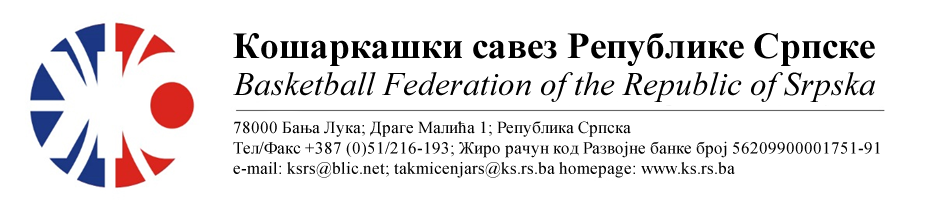 АДМИРАЛ БЕТ ПРВА ЖЕНСКА ЛИГА РЕПУБЛИКЕ СРПСКЕ
СЕЗОНА 2022/2023 1/2финале плај-офа			НАПОМЕНА: Службена лица су обавезна одмах, а најкасније у року 24 часа потврдити делегирање.Делегати образац бр.3 достављају до 15:00 следећег дана након одигране утакмице на е-маил: komesar@ks.rs.ba .Трошкове превоза службених лица обрачунавати по цијени горива 0.56 КМ.46.ЖКК СЛОБОДА ОКК ИГМАН-ИСТ.ИЛИЏАМјестоДворанаТерминДелегат: Тркуља ЈадранкаДелегат: Тркуља Јадранка1. Вуруна Александар Први2. Дојчиновић Игор3. Јовић ЖељкоНови ГрадСД11.03.202315:0047.КК БУДУЋНОСТ БН KK WBS BASKETBALLМјестоДворанаТерминДелегат: Тодоровић СтевоДелегат: Тодоровић Стево1. Стојанчевић Горан2. Беговић Денис3. Тешановић АлександарБијељинаСД Гимназије11.03.202313:00Бијељина, 07.03.2023.КОМЕСАР ТАКМИЧЕЊАМиодраг Ивановић ср.